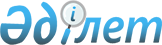 О внесении изменения в решение Мунайлинского районного маслихата от 25 мая 2018 года № 23/285 "Об утверждении регламента собрания местного сообщества сельского округа Батыр"Решение Мунайлинского районного маслихата Мангистауской области от 27 января 2020 года № 50/470. Зарегистрировано Департаментом юстиции Мангистауской области 7 февраля 2020 года № 4128
      В соответствии с пунктом 3-1 статьи 39-3 Закона Республики Казахстан от 23 января 2001 года "О местном государственном управлении и самоуправлении в Республике Казахстан" и приказом Министра национальной экономики Республики Казахстан от 7 августа 2017 года №295 "Об утверждении Типового регламента собрания местного сообщества" (зарегистрирован в Реестре государственной регистрации нормативных правовых актов за №15630), Мунайлинский районный маслихат РЕШИЛ:
      1. Внести в решение Мунайлинского районного маслихата от 25 мая 2018 года №23/285 "Об утверждении регламента собрания местного сообщества сельского округа Батыр" (зарегистрировано в Реестре государственной регистрации нормативных правовых актов за №3659, опубликовано от 26 июня 2018 года в Эталонном контрольном банке нормативных правовых актов Республики Казахстан) следующее изменение:
      преамбулу указанного решения изложить в новой редакции следующего содержания:
      "В соответствии с пунктом 3-1 статьи 39-3 Закона Республики Казахстан от 23 января 2001 года "О местном государственном управлении и самоуправлении в Республике Казахстан" и приказом Министра национальной экономики Республики Казахстан от 7 августа 2017 года №295 "Об утверждении Типового регламента собрания местного сообщества" (зарегистрирован в Реестре государственной регистрации нормативных правовых актов за №15630), Мунайлинский районный маслихат РЕШИЛ:".
      2. Государственному учреждению "Аппарат Мунайлинского районного маслихата" (руководитель аппарата А.Жанбуршина) обеспечить государственную регистрацию настоящего решения в департаменте юстиции Мангистауской области и его официальное опубликование в средствах массовой информации.
      3. Контроль за исполнением настоящего решения возложить на постоянную комиссию Мунайлинского районного маслихата по социальным вопросам, законности, правопорядка, по депутатским полномочиям и этике (председатель комиссии Конысбаева Г.).
      4. Настоящее решение вступает в силу со дня государственной регистрации в департаменте юстиции Мангистауской области и вводится в действие по истечении десяти календарных дней после дня его первого официального опубликования.
					© 2012. РГП на ПХВ «Институт законодательства и правовой информации Республики Казахстан» Министерства юстиции Республики Казахстан
				
      Председатель сессии 

А. Укибаев

      Секретарь Мунайлинского районного маслихата 

Б. Назар
